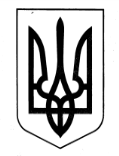 ХАРКІВСЬКА ОБЛАСНА ДЕРЖАВНА АДМІНІСТРАЦІЯДЕПАРТАМЕНТ НАУКИ І ОСВІТИНАКАЗ03.06.2019                            	              Харків					№ 154Про проведення фіналу ІІ етапу обласного відкритого фестивалю дитячої художньої творчості «Таланти третього тисячоліття»Відповідно до статті 8 Закону України «Про позашкільну освіту», Положення про Департамент науки і освіти Харківської обласної державної адміністрації, затвердженого розпорядженням голови Харківської обласної державної адміністрації від 16.04.2018 № 284, на виконання розпоряджень голови Харківської обласної державної адміністрації від 21.06.2005 № 270 «Про обласний відкритий фестиваль дитячої художньої творчості «Таланти третього тисячоліття», зареєстрованого в Харківському обласному управлінні юстиції 08.07.2005 за № 33/848 (із змінами), від 31.05.2019 № 295 «Про внесення зміни до розпорядження голови обласної державної адміністрації від 07 травня                     2015 року № 197», з метою підтримки талановитих та обдарованих дітей, які займаються різними жанрами аматорського мистецтва, сприяння самовдосконаленню й самоствердженню юних талантів, розвитку творчих здібностей та естетичного виховання шляхом залучення їх до художньої творчості, керуючись статтею 6 Закону України «Про місцеві державні адміністрації», н а к а з у ю:	    1. ПРОВЕСТИ фінал ІІ етапу обласного відкритого фестивалю дитячої художньої творчості «Таланти третього тисячоліття» на базі Комунального закладу «Харківський обласний Палац дитячої та юнацької творчості»                                 (за згодою).Термін: до 04.06.20192. РЕКОМЕНДУВАТИ заступнику директора з навчально-методичної роботи Комунального закладу «Харківський обласний Палац дитячої та юнацької творчості» ПІДБЕРЕЗКІНІЙ Тетяні Євгенівні в межах компетенції забезпечити:2.1. Створення відповідних умов щодо проведення фіналу ІІ етапу обласного відкритого фестивалю дитячої художньої творчості «Таланти третього тисячоліття».                                                                                           Термін: до 04.06.20192.2. Нагородження переможців ІІ етапу обласного відкритого фестивалю дитячої художньої творчості «Таланти третього тисячоліття» за номінаціями: «Образотворче мистецтво», «Вокальне мистецтво», «Хореографічне мистецтво».          2.3. Проведення гала-концерту переможців ІІ етапу обласного відкритого фестивалю дитячої художньої творчості «Таланти третього тисячоліття».	                                                                            Термін: до 04.06.2019	    3.  Заступнику директора з навчально-методичної роботи Комунального закладу «Харківський обласний Палац дитячої та юнацької творчості» ПІДБЕРЕЗКІНІЙ Тетяні Євгенівні забезпечити здійснення витрат на проведення фіналу ІІ етапу обласного відкритого фестивалю дитячої художньої творчості «Таланти третього тисячоліття» за рахунок коштів загального фонду бюджету Комунального закладу «Харківський обласний Палац дитячої та юнацької творчості» відповідно до затвердженого кошторису витрат.          4. Контроль за виконанням цього наказу покласти на заступника директора Департаменту науки і освіти Харківської обласної державної адміністрації – начальника управління освіти і науки В. ІГНАТЬЄВА.Директор Департаменту                                                                        Л. КАРПОВА